Lampiran 26DATA TES HASIL BELAJAR SIKLUS IPenerapan Pendekatan Contextual Teaching and Learning (CTL) dalam Meningkatakan Hasil Belajar Siswa pada Mata Pelajaran IPA Kelas V     SDN 188 Tiroang Kecamatan Tiroang Kabupaten PinrangLampiran 27Data Deskripsi Ketuntasan Belajar Pada Siswa Kelas V SDN 188 Tiroang Kecamatan Tiroang Kabupaten PinrangSIKLUS I Lampiran 28DATA TES HASIL BELAJAR SIKLUS IIPenerapan Pendekatan Contextual Teaching and Learning (CTL) dalam Meningkatakan Hasil Belajar Siswa pada Mata Pelajaran IPA Kelas V     SDN 188 Tiroang Kecamatan Tiroang Kabupaten PinrangLampiran 29Data Deskripsi Ketuntasan Belajar Pada Siswa Kelas V SDN 188 Tiroang Kecamatan Tiroang Kabupaten PinrangSIKLUS II Lampiran 30REKAPITULASI NILAI TES AKHIR HASIL BELAJAR SISWA SIKLUS I DAN IIPenerapan Pendekatan Contextual Teaching and Learning (CTL) dalam Meningkatakan Hasil Belajar Siswa pada Mata Pelajaran IPA Kelas V     SDN 188 Tiroang Kecamatan Tiroang Kabupaten PinrangLampiran 31DOKUMENTASI PENELITIAN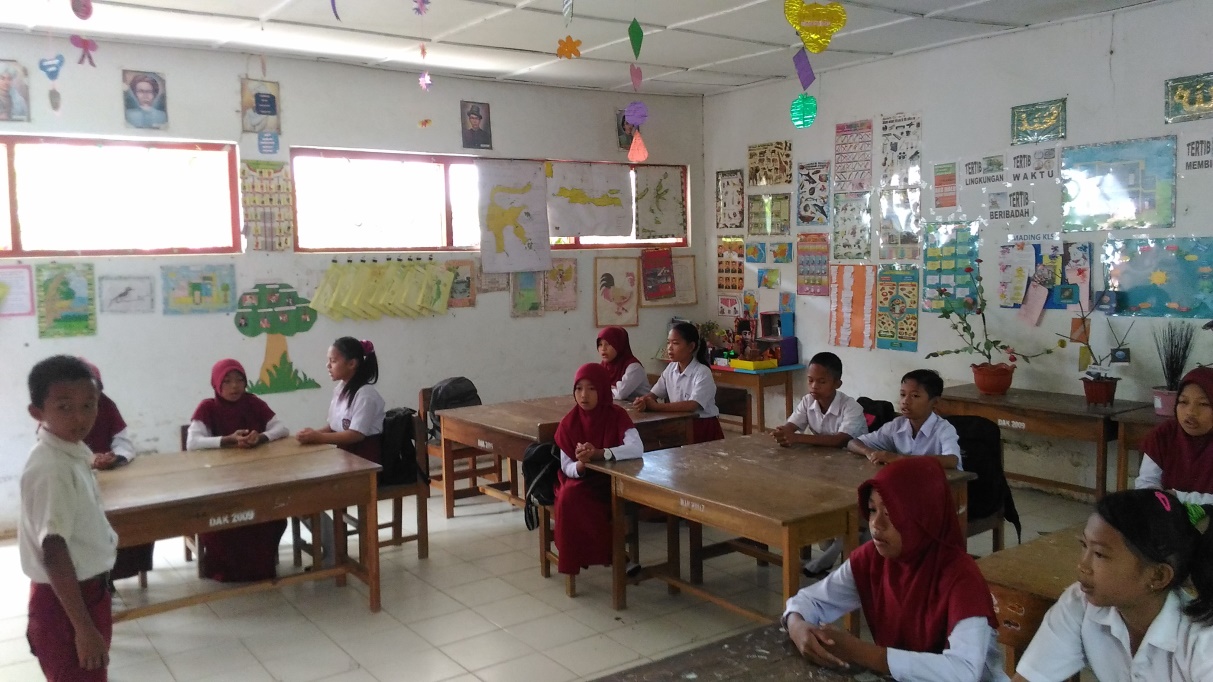 Siswa sedang berdo’a sebelum pelajaran dimulai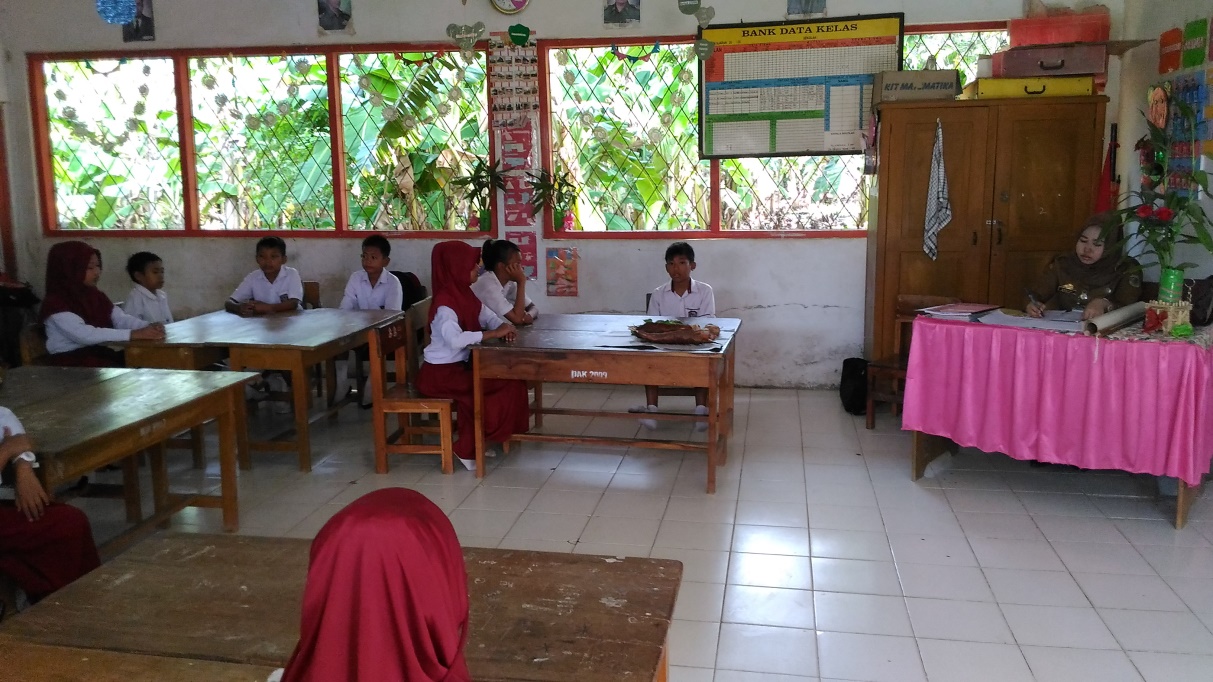 Guru mengecek kehadiran siswa dengan cara mengabsen.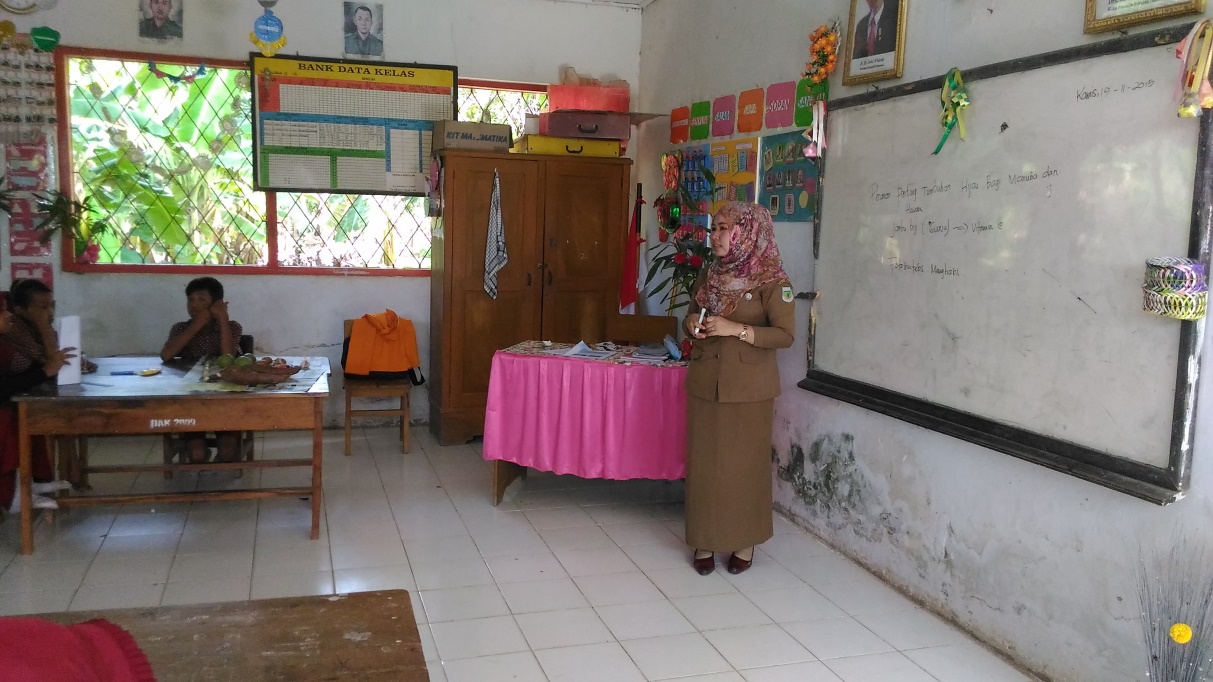 Guru sedang melakukan apersepsi (tanya jawab tentang materi yang diajarkan) dan menyampaikan tujuan pembelajaran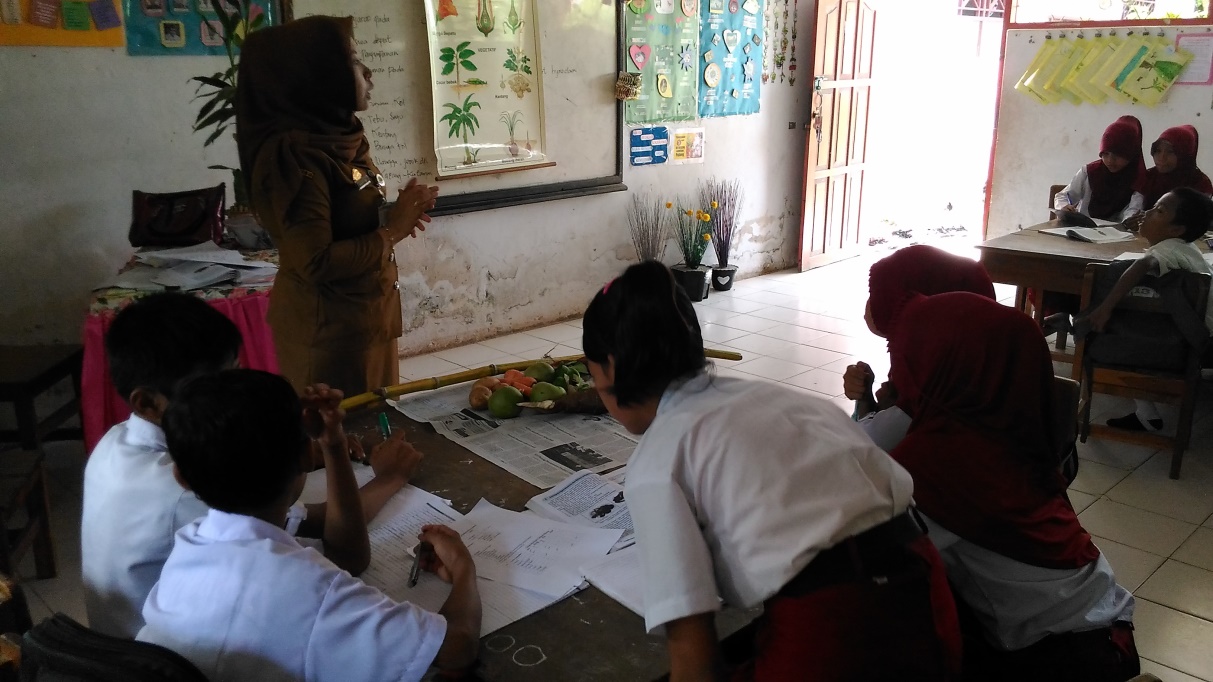 Guru menyiapkan alat peraga dan membagi siswa ke dalam tiga kelompok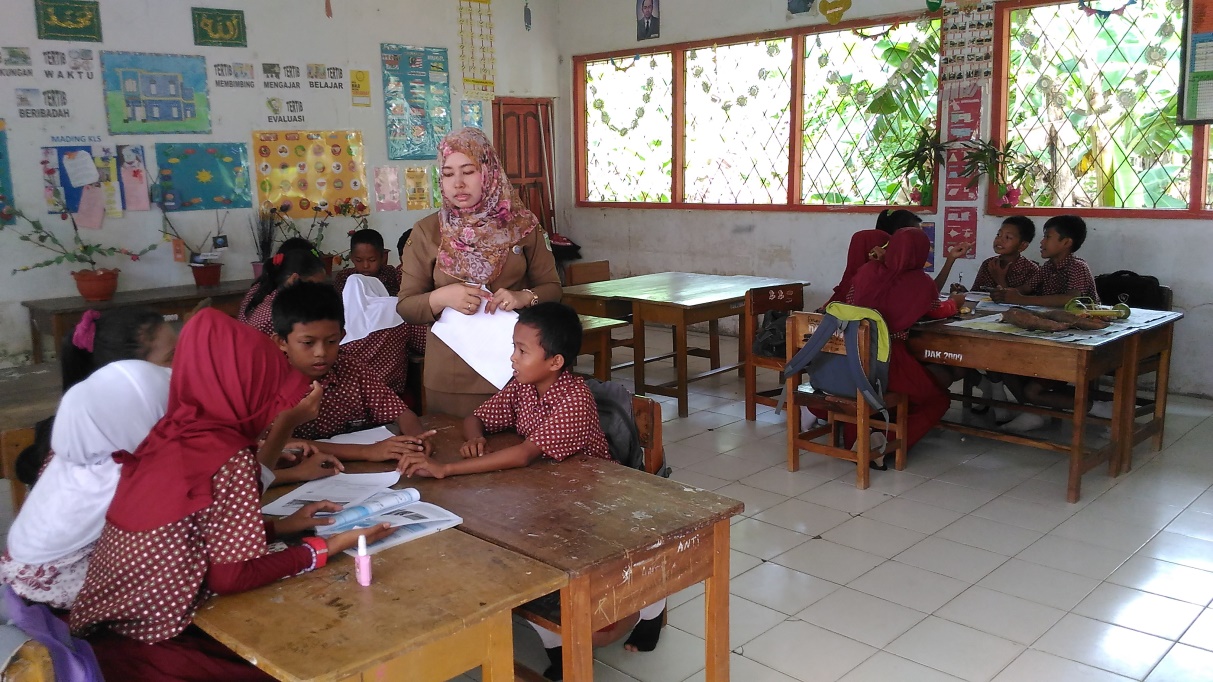 Menyajikan Materi Secara Klasikal dan Membimbing Siswa  Untuk Mengumpulkan  Informasi (Menemukan).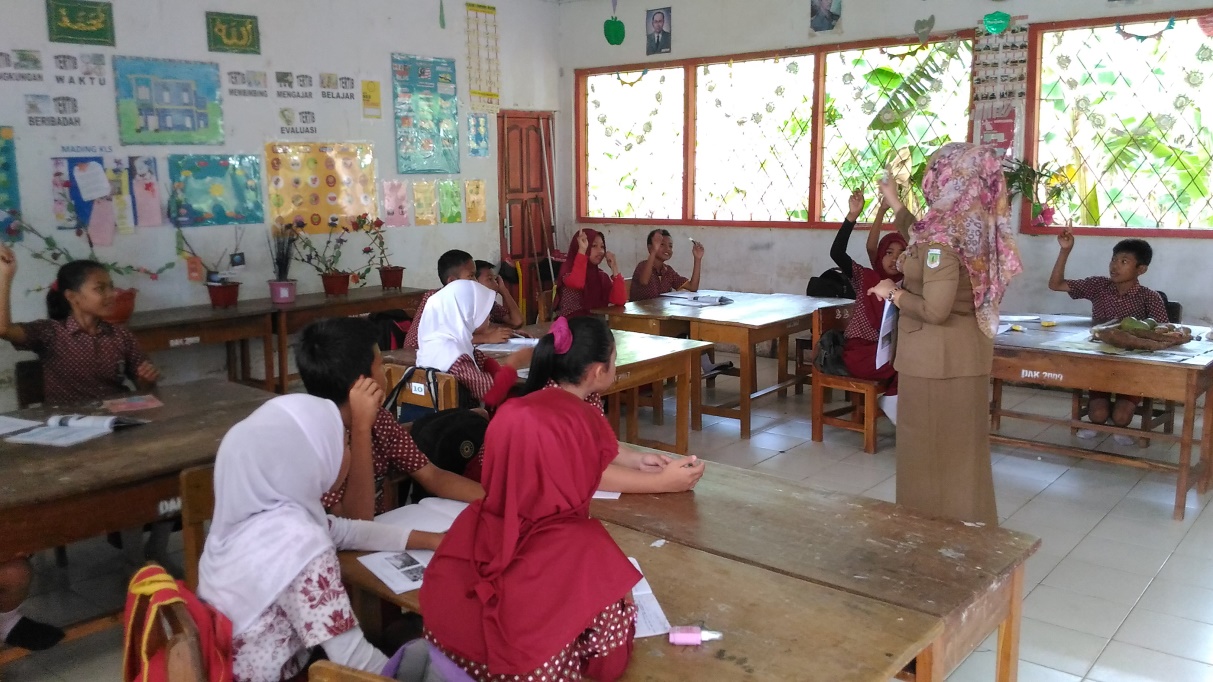 Siswa memantapkan pemahamannya terhadap materi yang diberikan lewat pertanyaan atau masukan (bertanya)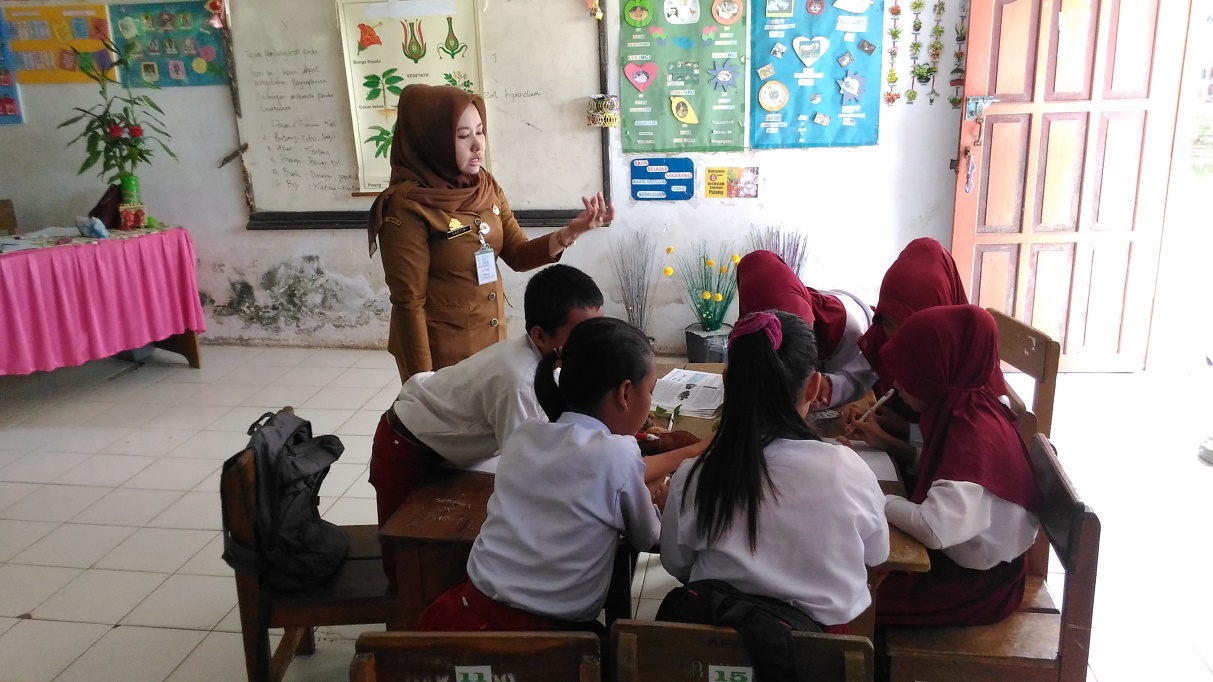 Membimbing Siswa  Dalam Bekerja Kelompok (Masyarakat Belajar)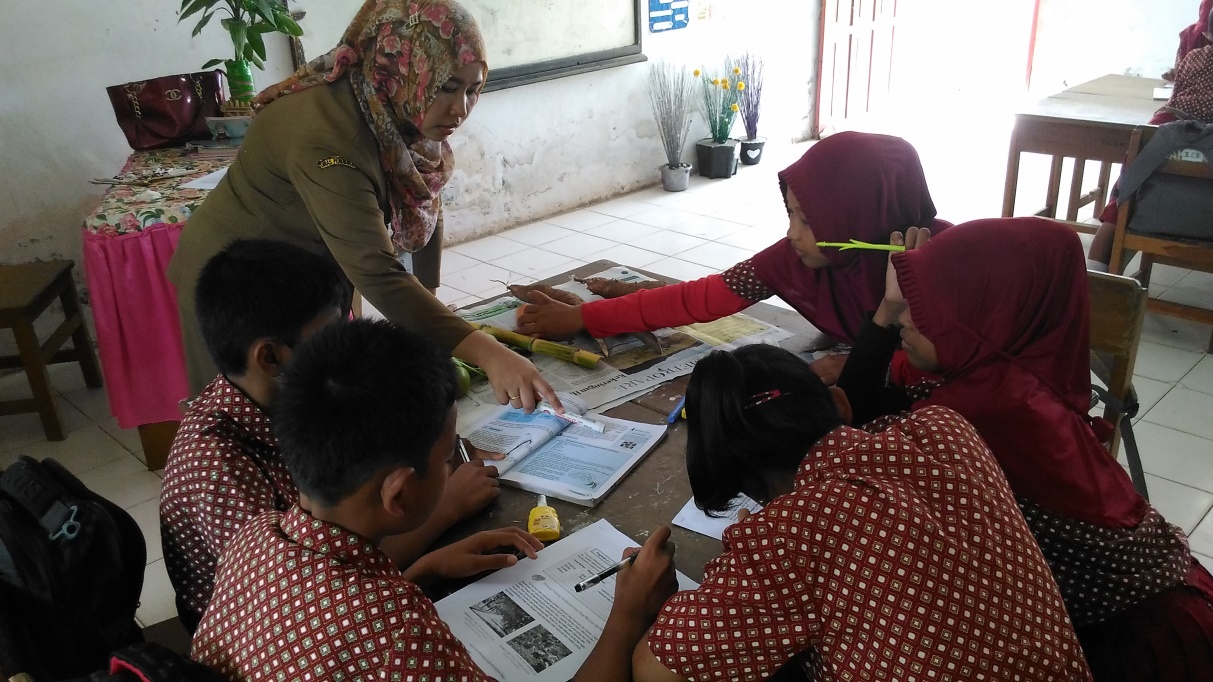 Membimbing siswa  merencanakan karya/ model (pemodelan).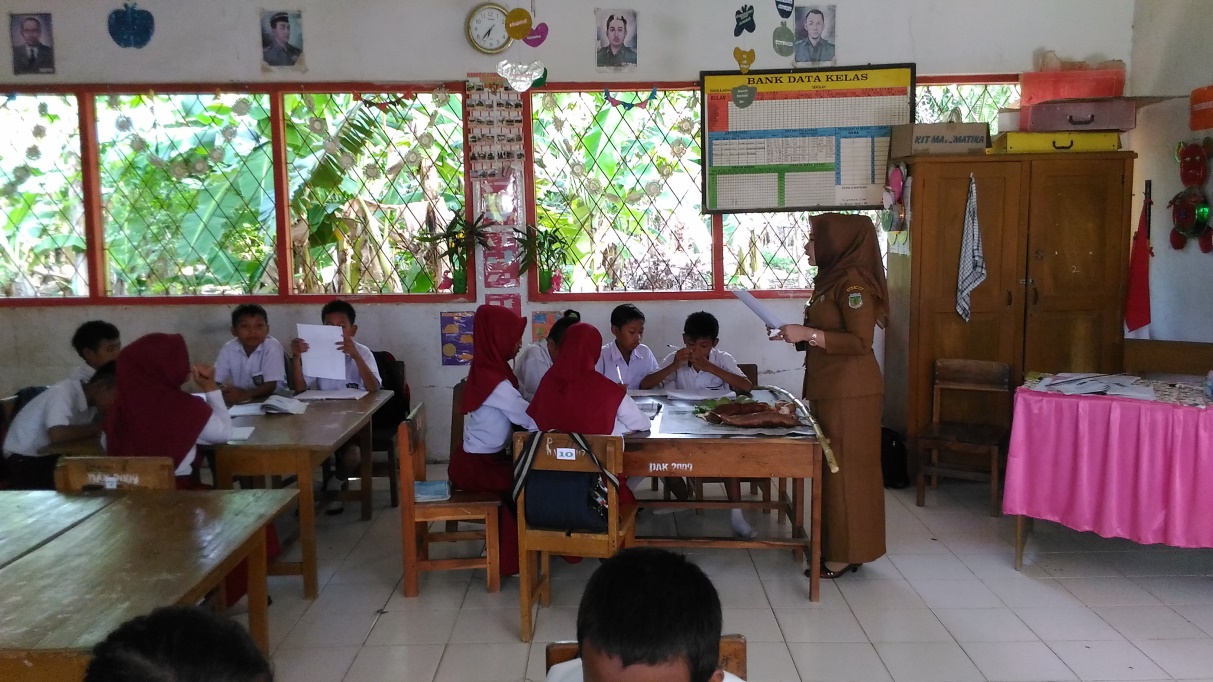 Meluruskan materi yang telah dipelajari selama proses pembelajaran (refleksi)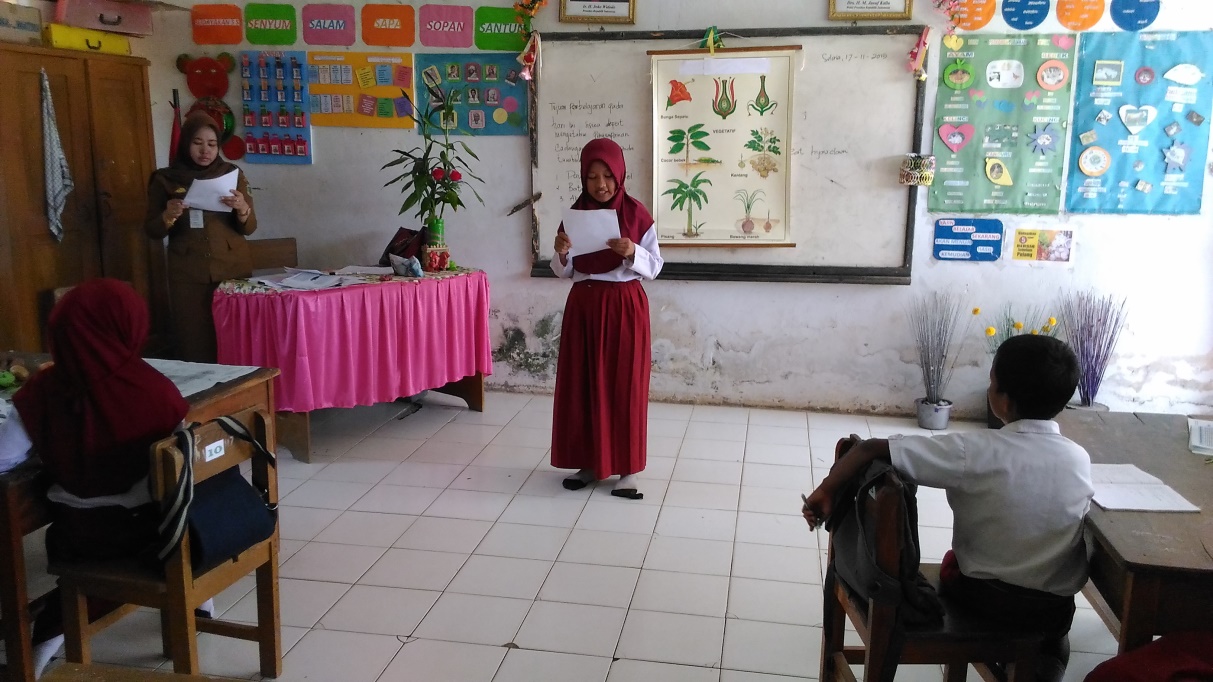 Siswa melaporkan hasil kegiatan kelompok dan guru menilai pemahaman berdasarkan materi yang diperoleh dari proses pembelajaran (penilaian sebenarnya)NoNama SiswaNomor Soal/ BobotNomor Soal/ BobotNomor Soal/ BobotNomor Soal/ BobotNomor Soal/ BobotNomor Soal/ BobotJumlah skorNilaiKategoriNoNama Siswa123345Jumlah skorNilaiKategoriNoNama Siswa(3)(3)(4)(4)(5)(5)Jumlah skorNilaiKategori1AD2333531680Tuntas2ATJ3244531785Tuntas3YI1322341365Tidak Tuntas4SP3244421575Tuntas5SYL2144341470Tuntas6RD2011431050Tidak Tuntas7MRW2344321470Tuntas8SI2233451680Tuntas9AST3344321575Tuntas10RWI3222301155Tidak Tuntas11SRT2333531680Tuntas12ESI2133341365Tidak Tuntas13NFT3244541890Tuntas14MNT3322341575Tuntas15STR3133431470Tuntas16RRD213330945Tidak Tuntas17AAS2244321365Tidak TuntasJumlahJumlahJumlahJumlahJumlahJumlahJumlahJumlahJumlah11951195   Rata-rata Kelas   Rata-rata Kelas   Rata-rata Kelas   Rata-rata Kelas   Rata-rata Kelas                    1195                      17                    1195                      17                    1195                      17                    1195                      1770,2970,29   % Ketuntasan Belajar   % Ketuntasan Belajar   % Ketuntasan Belajar   % Ketuntasan Belajar   % Ketuntasan Belajar64,71%64,71%   % Ketidaktuntasan Belajar   % Ketidaktuntasan Belajar   % Ketidaktuntasan Belajar   % Ketidaktuntasan Belajar   % Ketidaktuntasan Belajar35,29%35,29%   Kategori   Kategori   Kategori   Kategori   KategoriTidak Tuntas (TT)Tidak Tuntas (TT)Tidak Tuntas (TT)Tidak Tuntas (TT)Tidak Tuntas (TT)Tidak Tuntas (TT)NilaiKategoriFrekuensiPersentase (%)70 – 100Tuntas1164,71 %0 – 69Tidak Tuntas635,29 %JumlahJumlah20100 %NoNama SiswaNomor Soal/ BobotNomor Soal/ BobotNomor Soal/ BobotNomor Soal/ BobotNomor Soal/ BobotNomor Soal/ BobotJumlah skorNilaiKategoriNoNama Siswa123345Jumlah skorNilaiKategoriNoNama Siswa(3)(3)(4)(4)(5)(5)Jumlah skorNilaiKategori1AD3333451890Tuntas2ATJ3344541995Tuntas3YI3233431575Tuntas4SP2344341680Tuntas5SYL2233351575Tuntas6RD3333321470Tuntas7MRW3244351785Tuntas8SI2344431680Tuntas9AST2233451680Tuntas10RWI3344231575Tuntas11SRT3322541785Tuntas12ESI3233441680Tuntas13NFT33444519100Tuntas14MNT3344331680Tuntas15STR2244431575Tuntas16RRD3333321470      Tuntas17AAS3322441575TuntasJumlahJumlahJumlahJumlahJumlahJumlahJumlahJumlahJumlah13701370   Rata-rata Kelas   Rata-rata Kelas   Rata-rata Kelas   Rata-rata Kelas   Rata-rata Kelas                    1370                      17                    1370                      17                    1370                      17                    1370                      1780,5980,59   % Ketuntasan Belajar   % Ketuntasan Belajar   % Ketuntasan Belajar   % Ketuntasan Belajar   % Ketuntasan Belajar100%100%   % Ketidaktuntasan Belajar   % Ketidaktuntasan Belajar   % Ketidaktuntasan Belajar   % Ketidaktuntasan Belajar   % Ketidaktuntasan Belajar00   Kategori   Kategori   Kategori   Kategori   KategoriTuntas (T)Tuntas (T)Tuntas (T)Tuntas (T)Tuntas (T)Tuntas (T)NilaiKategoriFrekuensiPersentase (%)70 – 100Tuntas17100 %0 – 69Tidak Tuntas00JumlahJumlah20100 %NoNama SiswaSiklus ISiklus ISiklus IISiklus IIKeteranganNoNama SiswaNilaiKetNilaiKetKeterangan1NF80T90T(T)Tuntas(TT)Tidak Tuntas2KA85T95T(T)Tuntas(TT)Tidak Tuntas3DA65TT75T(T)Tuntas(TT)Tidak Tuntas4SM75T80T(T)Tuntas(TT)Tidak Tuntas5AN70T75T(T)Tuntas(TT)Tidak Tuntas6RR50TT70T(T)Tuntas(TT)Tidak Tuntas7RAC70T85T(T)Tuntas(TT)Tidak Tuntas8NA80T80T(T)Tuntas(TT)Tidak Tuntas9SAR75T80T(T)Tuntas(TT)Tidak Tuntas10TSD55TT75T(T)Tuntas(TT)Tidak Tuntas11PZ80T85T(T)Tuntas(TT)Tidak Tuntas12NS65TT80T(T)Tuntas(TT)Tidak Tuntas13AG90T100T(T)Tuntas(TT)Tidak Tuntas14AD75T80T(T)Tuntas(TT)Tidak Tuntas15NZ70T75T(T)Tuntas(TT)Tidak Tuntas16ND45TT70T(T)Tuntas(TT)Tidak Tuntas17SF65TT75T(T)Tuntas(TT)Tidak TuntasJumlahJumlah1195119513701370Ket:Nilai hasil belajar siswa mengalami peningkatan dari siklus I ke siklus IIRata-rataRata-rata70,2970,2980,5980,59Ket:Nilai hasil belajar siswa mengalami peningkatan dari siklus I ke siklus IIKetuntasan BelajarKetuntasan Belajar 64,71 % 64,71 %100 %100 %Ket:Nilai hasil belajar siswa mengalami peningkatan dari siklus I ke siklus IIKetidak Tuntasan BelajarKetidak Tuntasan Belajar 35,29 % 35,29 %00Ket:Nilai hasil belajar siswa mengalami peningkatan dari siklus I ke siklus IIKategoriKategoriTidak Tuntas (TT)Tidak Tuntas (TT)Tuntas (T)Tuntas (T)Ket:Nilai hasil belajar siswa mengalami peningkatan dari siklus I ke siklus II